NÁKUPNÍ LINKY BRNONÁKUPNÍ LINKY BRNONÁKUPNÍ LINKY BRNONÁKUPNÍ LINKY BRNONÁKUPNÍ LINKY BRNONÁKUPNÍ LINKY BRNONÁKUPNÍ LINKY BRNONÁKUPNÍ LINKY BRNOČÍSLO LINKY / SMĚRODODDODOPRAVCE / OBDOBÍ / VOZIDLOJÍZDNÍ ŘÁDPOZNÁMKA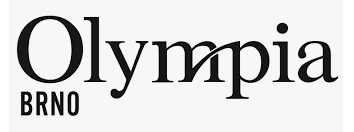 730350Brno, Úzká01/199901/1999TOURBUS / do 8/2001 / vozový parkADOSA / od 8/2001 / vozový park aktuální JŘBrno, Mendlovo nám12/200712/200712/2009ADOSA / / vozový parkjízdní řád 2009Modřice - okružní linkaADOSAv provozu pouze v ÚT + ČT (9:30 a 11:30)zajišťuje kurz 40503Slavkov / Křenovice / Lovčičky2012?VYDOSv provozu pouze ve ČTjednotné jízdné 10 KčDomašov2012?TOURBUSv provozu pouze ve ČTjednotné jízdné 10 KčIvančice / Moravský Krumlov2012?TREDOSv provozu pouze ve ČTjednotné jízdné 10 KčBošoviceTOURBUS / / vozový parkv provozu pouze v SO (mezi 7. a 10. hodinou)prokazatelně v r. 2000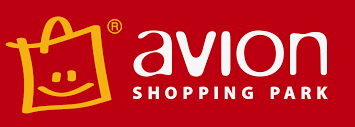 Brno, Benešova ul., AN Grand199819982000DPMB / do 1999 /TOURBUS / od 1999 /Brno, Úzká2000200004/2020TOURBUS / do 12/2001 /DPMB / od 12/2001 /jízdní řád 2020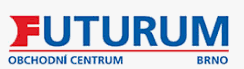 Brno, Úzká2001200112/2019TOURBUS / do 2005 / vozový parkADOSA / od 2005 / vozový parkz Úzké: 8:32 - 21:02z Futura: 8:52 - 21:22denně, interval 30 min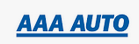 7/20057/200511/2005DPMB / / vozový park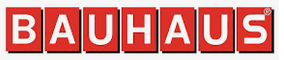 Brno, Benešova ul., AN Grand199719971999/2000DPMBsoučástí spoje do ASKO, ul. Pražákova (zrušeny dříve)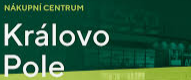 Brno, Úzkápřes Mendlovo nám.10/200410/20042005OVD Hranice /červená linka720001Brno, Lesná, Haškova2005200511/2014OVD Hranice / do 10/2007 /TOURBUS / od 10/2007jízdní řád 2014červená linkaBrno, Semilassopřes Královo pole, nádraží10/200410/2004?OVD Hranice / do 10/2007 /TOURBUS / od 10/2007modrá linkaBrno, Mendlovo nám.přes Pionýrskou12/200712/200712/2007TOURBUS / od 10/2007zlatá linkaZAMĚSTNANECKÉ LINKY V OKOLÍ BRNAZAMĚSTNANECKÉ LINKY V OKOLÍ BRNAZAMĚSTNANECKÉ LINKY V OKOLÍ BRNAZAMĚSTNANECKÉ LINKY V OKOLÍ BRNAZAMĚSTNANECKÉ LINKY V OKOLÍ BRNAZAMĚSTNANECKÉ LINKY V OKOLÍ BRNAZAMĚSTNANECKÉ LINKY V OKOLÍ BRNAZAMĚSTNANECKÉ LINKY V OKOLÍ BRNAČÍSLO LINKY / SMĚRODODDODOPRAVCE / OBDOBÍ / VOZIDLOJÍZDNÍ ŘÁDPOZNÁMKA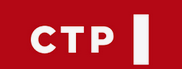 MODŘICE720004Brno, Úzká20042004TOURBUSaktuální JŘSLATINA720002Brno, Úzká12/2014TOURBUSjízdní řád 2014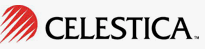 RÁJEČKOBrno, Královo Pole, nádraží2010ČAD Blansko / do 2007Autoškola Pernica / 2007 / vozový park2x ráno návoz2x odpoledne odvozRÁJEČKOProstějovFrantišek Konečnýnávoz na 6h a na 14h, odvoz po 6h a 14hRÁJEČKOVyškovAutoškola Pernicanávoz na 6h a na 14h, odvoz po 6h a 14hRÁJEČKOSvitavyDOPAZnávoz na 6h a na 14h, odvoz po 6h a 14hRÁJEČKOMoravská TřebováDOPAZnávoz na 6h a na 14h, odvoz po 6h a 14hRÁJEČKOKunštátDOPAZnávoz na 6h a na 14h, odvoz po 6h a 14hRÁJEČKO710655Adamov2007Josef Paseka / 2001 /Autoškola Pernica / /ČAD Blansko / / vozový parkz Adamova: 5:10, 13:10z Celestica: 6:15, 14:15RÁJEČKOBlanskoČAD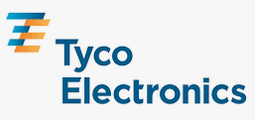 KUŘIMBrno, Roosveltova ul.2006ČSAD Tišnov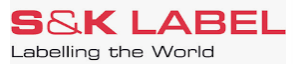 KUŘIMBrno, Benešova ul., AN Grand4/20194/2019P&P / / vozový parkz Brna: 5:25 (po - pá), 13:25 (po - pá), 21:25 (jen po - čt + ne)z Kuřimi: 6:15, 14:15, 22:10 (vše jen v pracovní dny)z Brna: 5:25 (po - pá), 13:25 (po - pá), 21:25 (jen po - čt + ne)z Kuřimi: 6:15, 14:15, 22:10 (vše jen v pracovní dny)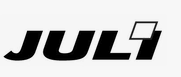 MORAVANYBrno, Úzká2010?TOURBUS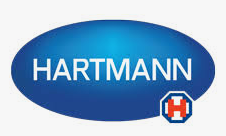 VEVERSKÁ BÍTÝŠKABrno, Benešova ul.František Nečas / / vozový parkSBB Trans / /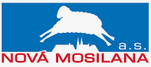 BRNOBrno, hlavní nádražíDPMB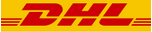 RAJHRADTransbus lines / / vozový park Autoexpres CZ / / vozový park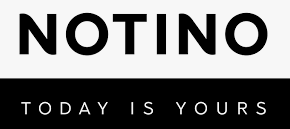 RAJHRADBrno, Královo Pole, nádraží 7/20167/2016P&P / do 7/2019 / vozový parkD.C. Bus / od 7/2019 / vozový parkaktuální JŘlinka ARAJHRADPohořelicepřes Židlochovice7/20167/2016P&P / do 7/2019 / vozový parkD.C. Bus / od 7/2019 / vozový parkaktuální JŘlinka BRAJHRADBrno, Ústřední hřbitovD.C. Bus / / vozový parkaktuální JŘlinka C, posila linky ARAJHRADDukovanypřes Moravský Krumlovpokračuje do ProLogis SyroviceP&P / do 5/2019 / vozový parkTransbus lines / od 5/2019 / vozový parkaktuální JŘlinka DRAJHRADBrno, HlubokáD.C. Bus / / vozový parkaktuální JŘlinka HRAJHRADBrno, ul. KvětnáD.C. Bus / / vozový parkaktuální JŘlinka K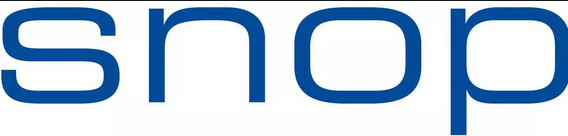 POHOŘELICEKARREN autodopravaZVLÁŠTNÍ LINKY BRNOZVLÁŠTNÍ LINKY BRNOZVLÁŠTNÍ LINKY BRNOZVLÁŠTNÍ LINKY BRNOZVLÁŠTNÍ LINKY BRNOZVLÁŠTNÍ LINKY BRNOZVLÁŠTNÍ LINKY BRNOZVLÁŠTNÍ LINKY BRNO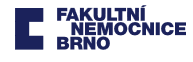 vnitronemocniční linka pro pacienty FN Brno12/201812/2018FN Brno / / vozový park6:00 - 15:28 v intervalu 20minjen v pracovní dnyNÁKUPNÍ LINKY JIŽNÍ MORAVANÁKUPNÍ LINKY JIŽNÍ MORAVANÁKUPNÍ LINKY JIŽNÍ MORAVANÁKUPNÍ LINKY JIŽNÍ MORAVANÁKUPNÍ LINKY JIŽNÍ MORAVANÁKUPNÍ LINKY JIŽNÍ MORAVANÁKUPNÍ LINKY JIŽNÍ MORAVANÁKUPNÍ LINKY JIŽNÍ MORAVAČÍSLO LINKY / SMĚRČÍSLO LINKY / SMĚRODDODOPRAVCE / OBDOBÍ / VOZIDLOJÍZDNÍ ŘÁDPOZNÁMKA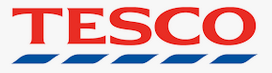 BŘECLAVBřeclav, nádraží ČDBřeclav, nádraží ČDTOURBUSBŘECLAVBřeclav, sídliště ValtickáBřeclav, sídliště ValtickáTOURBUSZAMĚSTNANECKÉ LINKY JIŽNÍ MORAVAZAMĚSTNANECKÉ LINKY JIŽNÍ MORAVAZAMĚSTNANECKÉ LINKY JIŽNÍ MORAVAZAMĚSTNANECKÉ LINKY JIŽNÍ MORAVAZAMĚSTNANECKÉ LINKY JIŽNÍ MORAVAZAMĚSTNANECKÉ LINKY JIŽNÍ MORAVAZAMĚSTNANECKÉ LINKY JIŽNÍ MORAVAZAMĚSTNANECKÉ LINKY JIŽNÍ MORAVAČÍSLO LINKY / SMĚRČÍSLO LINKY / SMĚRODDODOPRAVCE / OBDOBÍ / VOZIDLOJÍZDNÍ ŘÁDPOZNÁMKA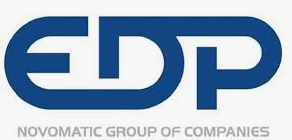 KOMOŘANYVyškov, aut.nádr.Vyškov, aut.nádr.VYDOSKOMOŘANY720005Rapotice, věznice720005Rapotice, věznice2018TOURBUSz Rapotic: 4:45z Komořan: 15:00jen v pracovní dnyROUSÍNOVVyškov, aut.nádr.přes LulečVyškov, aut.nádr.přes LulečBTC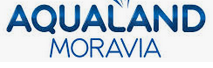 PASOHLÁVKYBrno, ul. Střední, ELDOpřes Pohořelice a PasohlávkyBrno, ul. Střední, ELDOpřes Pohořelice a Pasohlávky7/201712/2017P&P / / vozový parkz Brna: 7:10do Brna: 21:15celotýdenněPASOHLÁVKYBrno, Benešova ul., AN GrandBrno, Benešova ul., AN Grand12/201710/2018P&P / / vozový parkz Brna: 7:10do Brna: 21:15celotýdenněv létě 2018 provoz přerušenPOHOŘELICEBřeclav, nádraží ČDBřeclav, nádraží ČDBORS Břeclav / / vozový park?Bučovice… ?Bučovice… ?Simatour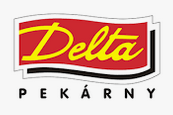 BRNORapotice, vězniceRapotice, věznice?P&P / od 9/2019 / vozový parkz Rapotic: v 7:30do Rapotic: 16:30v provozu NE - ČT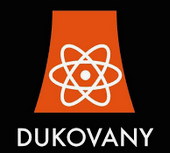 Velká síť zaměstnaneckých linek do okolí + vnitropodniková doprava - dopravci Psota + Znojbus (Znojmo, Moravský Krumlov), Tredos, TRADO-BUS.Velká síť zaměstnaneckých linek do okolí + vnitropodniková doprava - dopravci Psota + Znojbus (Znojmo, Moravský Krumlov), Tredos, TRADO-BUS.Velká síť zaměstnaneckých linek do okolí + vnitropodniková doprava - dopravci Psota + Znojbus (Znojmo, Moravský Krumlov), Tredos, TRADO-BUS.Velká síť zaměstnaneckých linek do okolí + vnitropodniková doprava - dopravci Psota + Znojbus (Znojmo, Moravský Krumlov), Tredos, TRADO-BUS.Velká síť zaměstnaneckých linek do okolí + vnitropodniková doprava - dopravci Psota + Znojbus (Znojmo, Moravský Krumlov), Tredos, TRADO-BUS.Velká síť zaměstnaneckých linek do okolí + vnitropodniková doprava - dopravci Psota + Znojbus (Znojmo, Moravský Krumlov), Tredos, TRADO-BUS.Velká síť zaměstnaneckých linek do okolí + vnitropodniková doprava - dopravci Psota + Znojbus (Znojmo, Moravský Krumlov), Tredos, TRADO-BUS.ZVLÁŠTNÍ LINKY JIŽNÍ MORAVAZVLÁŠTNÍ LINKY JIŽNÍ MORAVAZVLÁŠTNÍ LINKY JIŽNÍ MORAVAZVLÁŠTNÍ LINKY JIŽNÍ MORAVAZVLÁŠTNÍ LINKY JIŽNÍ MORAVAZVLÁŠTNÍ LINKY JIŽNÍ MORAVAZVLÁŠTNÍ LINKY JIŽNÍ MORAVAZVLÁŠTNÍ LINKY JIŽNÍ MORAVA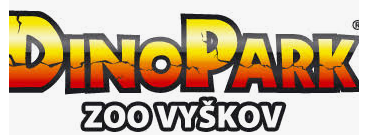 Vyškov DinoPark - Vyškov ZooParkVyškov DinoPark - Vyškov ZooPark5/2006VYDOS / 2006 / vozový parkBTC / od 2006 / vozový park